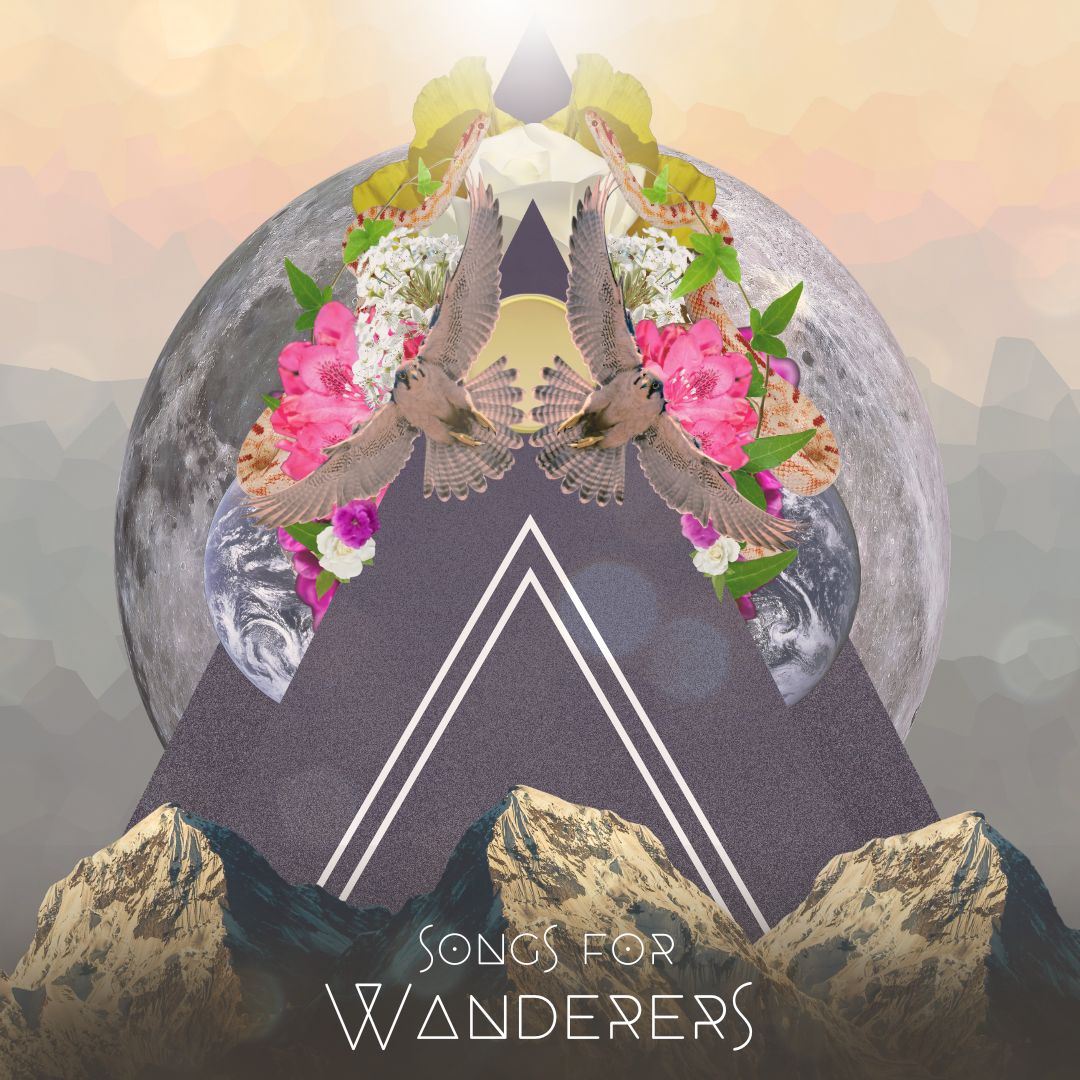 EP Press release: 11/11/22‘Songs for Wanderers’ by RXTHInterest point: Inspired by a concept from the book- ‘The Ra Material’, which describes ‘Wanderers’ as old souls coming back to earth to help bring light during these tumultuous times.  Themes of consciousness, awakening, shadow-work, intimacy and love.Expect lush vocals, interpersonal and cosmic themes set against electronic beats, synth and heart.  (Massive Attack + Kate Bush vibes).Summary:The release of the EP sees the final two new tracks ‘Wanderer’ and ‘Hard to be Human’ join (BBC Sussex featured track) ‘Beauty in the Spaces’ and ‘Starlight’, alongside a new version of ‘Braveheart’. The Songs:‘Wanderer’, has touches of Massive Attack, with dreamy female vocals and cosmic vibes, contrasted towards the end by Jeremy D.’s words of wisdom and his invitation to ‘wake up’ throughout – think Baz Luhrmann over Billie Eilish beats. Themes of an ‘old soul’ waking up to a tumultuous earth and trying to remember who they are. *New Track*  ‘Beauty in the Spaces’, touches on the benefits of acceptance and letting go of the past when it comes to finding ourselves. (BBC Sussex featured).‘Braveheart’, is about wanting to connect deeply. ‘Wanderers’ feel deeply and long to connect with like-minded souls. (BBC Sussex featured).‘Hard to be Human’, is about the ‘dark night of the soul’, shadow-work, healing, and the challenges of being human. *New Track*‘Starlight’, is a comforting, uplifting and inspiring track that reminds us that we are all ‘Starlight’ turning in to something beautiful. It closes the EP with the remembrance of who and what we really are. (BBC introducing played).The Video:Lyric videos will support ‘Wanderer’ and ‘Hard to be Human’. ‘Beauty in the Spaces’, ‘Braveheart’, and ‘Starlight’, all have videos available now.Release timing:Releasing on 11/11/22 is a nod to the feeling of synchronicity you get when you happen to glance at the clock at 11:11 and our tendency to seek signs from ‘elsewhere’.About RXTH:Rxth is a UK-based singer-songwriter writing music for people who feel ‘too much’ and are interested in the big questions - like why are we here and are we alone? Her sound ranges from emotional, thought-provoking singer-songwriter to electronic pop, with visuals to match.  The X in her name represents the ‘unknown element’ and the many mysteries that she is so fond of creatively exploring. You can find her @RxthMusic on socials or  www.RxthMusic.com https://linktr.ee/Rxth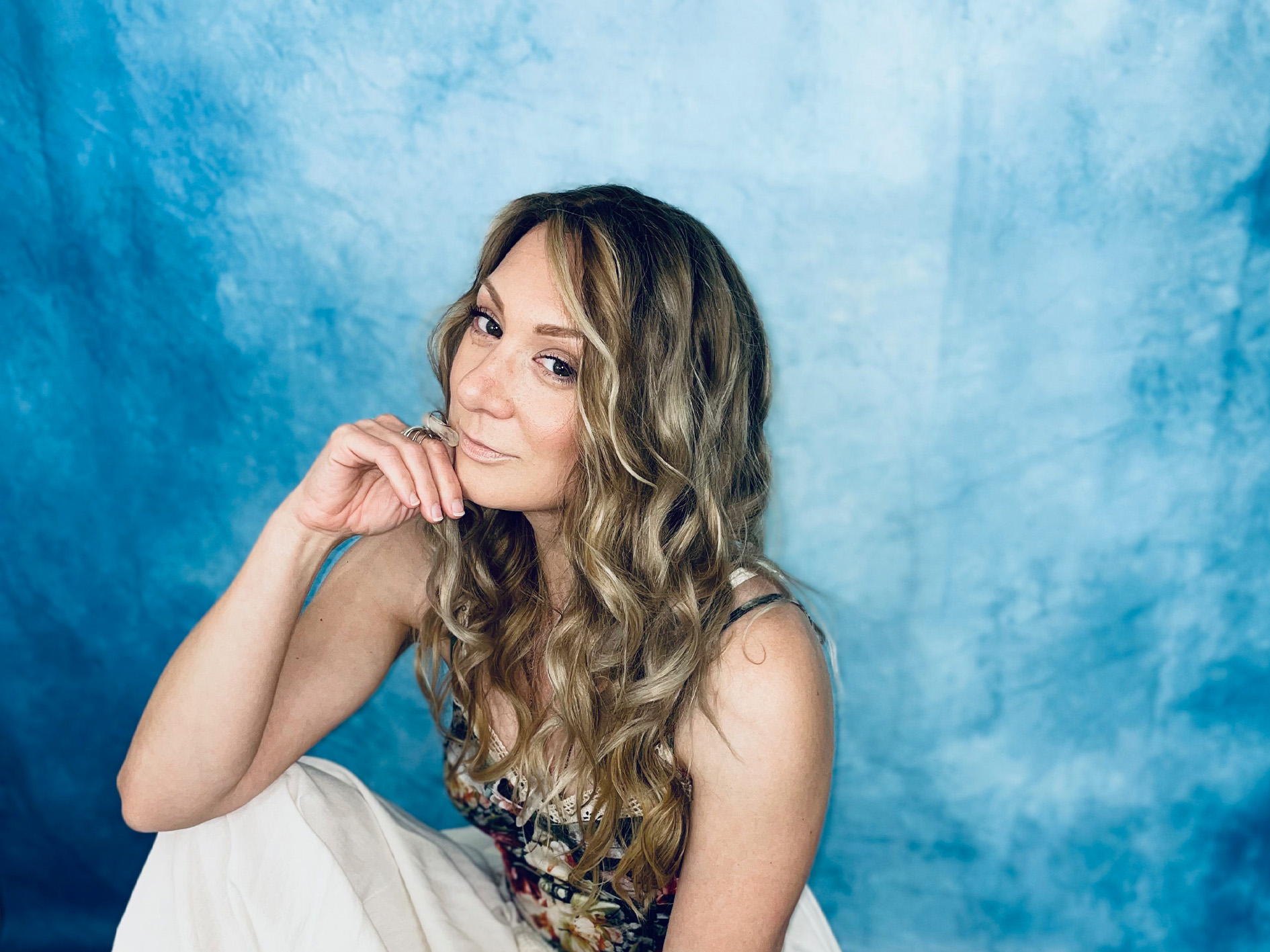 RXTH BioRxth, is a Sussex (UK) based songwriter releasing music for people who, like her, feel ‘too much’.The X in her name represents the ‘unknown element’ and the many mysteries that she is so fond of creatively exploring. Sonically, it’s dulcet toned vocals meets dusky electronic-pop. Influences such as Kate Bush and Massive Attack reveal themselves in subtle ways. Dancing between the light and the dark, the alt and the pop - 'contrast', both visually and sonically, is a theme she enjoys exploring.Rxth's lyrical themes range from emotional explorations, human nature, and self-reflection to questions of consciousness and where we came from.It's this interest in the big questions in life that sees her influences extend beyond musical ones, into the realms of personal and spiritual development, which adds an interesting, albeit subtle, perspective to some of her lyrics and videos.Rxth's aim is that her music leaves you better than it found you and to remind you that you aren't alone with your big feelings and big questions. Background:Rxth has written music since she was a child and says it has always been a part of how she processes her inner and outer world. She credits it with being therapeutic and revealing.She went on to study music at university, then writing and gigging in bands in London, playing small festivals, working in the industry, and later writing and producing professionally for commissions (film and products).Now she is enjoying focusing on writing and releasing the music she’s always wanted to create.Her other passions of personal transformation, psychology, and spirituality are subtly woven into her lyrics.She aims to be uplifting and consciousness-raising, whilst fearlessly exploring the depths to bring light where it’s needed.She advocates for mental health and wellbeing and also enjoys having one foot in the mystical, spiritual and unknown.You can find her at www.RxthMusic.com @RxthMusic https://linktr.ee/Rxth